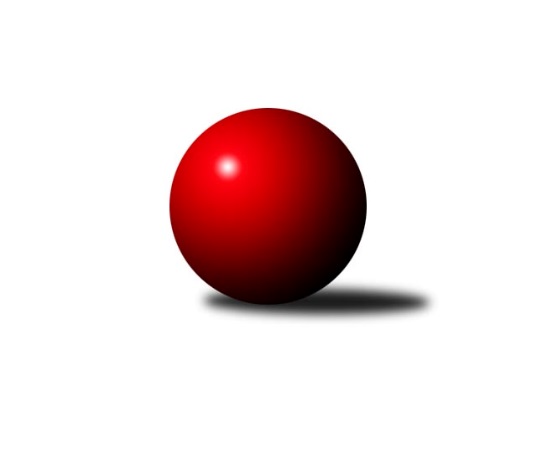 Č.20Ročník 2021/2022	30.4.2024 Krajský přebor Libereckého kraje 2021/2022Statistika 20. kolaTabulka družstev:		družstvo	záp	výh	rem	proh	skore	sety	průměr	body	plné	dorážka	chyby	1.	TJ Doksy A	19	18	1	0	98.0 : 16.0 	(115.5 : 36.5)	1717	37	1177	540	22.7	2.	TJ Kuželky Česká Lípa B	20	13	1	6	74.5 : 45.5 	(90.5 : 69.5)	1623	27	1144	478	34.6	3.	TJ Dynamo Liberec B	19	13	0	6	70.5 : 43.5 	(87.0 : 65.0)	1584	26	1123	461	37.7	4.	SK Šluknov B	20	12	1	7	65.0 : 55.0 	(83.5 : 76.5)	1601	25	1136	465	37.8	5.	TJ Bižuterie Jablonec n.N. A	20	11	2	7	64.5 : 55.5 	(85.5 : 74.5)	1647	24	1155	492	38.1	6.	TJ Lokomotiva Liberec B	20	9	1	10	65.0 : 55.0 	(94.0 : 66.0)	1620	19	1130	490	34.9	7.	SK Skalice B	20	9	1	10	61.0 : 59.0 	(88.5 : 71.5)	1555	19	1119	437	44.7	8.	TJ Spartak Chrastava	20	8	1	11	50.0 : 70.0 	(74.0 : 86.0)	1581	17	1118	463	44.5	9.	TJ Doksy B	20	6	1	13	39.0 : 81.0 	(55.5 : 104.5)	1512	13	1093	419	50.1	10.	SK Skalice C	20	5	2	13	46.0 : 74.0 	(63.0 : 97.0)	1481	12	1061	420	55.8	11.	TJ Bižuterie Jablonec n.N. B	20	5	2	13	44.0 : 76.0 	(61.0 : 99.0)	1520	12	1087	434	51.8	12.	TJ Kuželky Česká Lípa C	20	3	1	16	36.5 : 83.5 	(54.0 : 106.0)	1519	7	1089	430	53.2Tabulka doma:		družstvo	záp	výh	rem	proh	skore	sety	průměr	body	maximum	minimum	1.	TJ Dynamo Liberec B	10	9	0	1	43.0 : 17.0 	(52.0 : 28.0)	1701	18	1793	1537	2.	TJ Doksy A	9	8	1	0	49.0 : 5.0 	(60.0 : 12.0)	1661	17	1778	1548	3.	SK Skalice B	10	7	0	3	43.0 : 17.0 	(55.0 : 25.0)	1792	14	1939	1675	4.	SK Šluknov B	10	7	0	3	36.0 : 24.0 	(46.5 : 33.5)	1569	14	1636	1526	5.	TJ Kuželky Česká Lípa B	10	6	1	3	38.5 : 21.5 	(51.5 : 28.5)	1705	13	1783	1595	6.	TJ Bižuterie Jablonec n.N. A	10	6	1	3	36.0 : 24.0 	(44.0 : 36.0)	1604	13	1661	1518	7.	TJ Lokomotiva Liberec B	10	6	0	4	36.0 : 24.0 	(47.0 : 33.0)	1696	12	1787	1597	8.	SK Skalice C	10	4	2	4	30.0 : 30.0 	(38.0 : 42.0)	1675	10	1730	1611	9.	TJ Spartak Chrastava	10	5	0	5	28.0 : 32.0 	(41.5 : 38.5)	1585	10	1647	1536	10.	TJ Doksy B	10	4	0	6	24.5 : 35.5 	(35.0 : 45.0)	1464	8	1566	1390	11.	TJ Bižuterie Jablonec n.N. B	10	3	2	5	24.5 : 35.5 	(34.0 : 46.0)	1507	8	1577	1436	12.	TJ Kuželky Česká Lípa C	10	3	0	7	20.5 : 39.5 	(27.5 : 52.5)	1558	6	1624	1459Tabulka venku:		družstvo	záp	výh	rem	proh	skore	sety	průměr	body	maximum	minimum	1.	TJ Doksy A	10	10	0	0	49.0 : 11.0 	(55.5 : 24.5)	1706	20	1819	1549	2.	TJ Kuželky Česká Lípa B	10	7	0	3	36.0 : 24.0 	(39.0 : 41.0)	1612	14	1783	1555	3.	SK Šluknov B	10	5	1	4	29.0 : 31.0 	(37.0 : 43.0)	1605	11	1698	1515	4.	TJ Bižuterie Jablonec n.N. A	10	5	1	4	28.5 : 31.5 	(41.5 : 38.5)	1654	11	1768	1526	5.	TJ Dynamo Liberec B	9	4	0	5	27.5 : 26.5 	(35.0 : 37.0)	1576	8	1702	1500	6.	TJ Lokomotiva Liberec B	10	3	1	6	29.0 : 31.0 	(47.0 : 33.0)	1565	7	1729	1217	7.	TJ Spartak Chrastava	10	3	1	6	22.0 : 38.0 	(32.5 : 47.5)	1580	7	1711	1449	8.	SK Skalice B	10	2	1	7	18.0 : 42.0 	(33.5 : 46.5)	1559	5	1829	1374	9.	TJ Doksy B	10	2	1	7	14.5 : 45.5 	(20.5 : 59.5)	1513	5	1681	1395	10.	TJ Bižuterie Jablonec n.N. B	10	2	0	8	19.5 : 40.5 	(27.0 : 53.0)	1522	4	1673	1357	11.	SK Skalice C	10	1	0	9	16.0 : 44.0 	(25.0 : 55.0)	1498	2	1821	1339	12.	TJ Kuželky Česká Lípa C	10	0	1	9	16.0 : 44.0 	(26.5 : 53.5)	1514	1	1649	1461Tabulka podzimní části:		družstvo	záp	výh	rem	proh	skore	sety	průměr	body	doma	venku	1.	TJ Doksy A	10	10	0	0	52.0 : 8.0 	(63.5 : 16.5)	1746	20 	5 	0 	0 	5 	0 	0	2.	TJ Kuželky Česká Lípa B	11	8	1	2	43.0 : 23.0 	(52.5 : 35.5)	1658	17 	4 	1 	1 	4 	0 	1	3.	TJ Dynamo Liberec B	11	8	0	3	42.5 : 23.5 	(51.0 : 37.0)	1607	16 	5 	0 	1 	3 	0 	2	4.	SK Šluknov B	11	7	1	3	37.0 : 29.0 	(43.5 : 44.5)	1598	15 	2 	0 	2 	5 	1 	1	5.	TJ Bižuterie Jablonec n.N. A	9	5	2	2	32.0 : 22.0 	(41.5 : 30.5)	1644	12 	3 	1 	0 	2 	1 	2	6.	SK Skalice B	11	5	0	6	35.0 : 31.0 	(49.5 : 38.5)	1555	10 	5 	0 	2 	0 	0 	4	7.	TJ Lokomotiva Liberec B	11	4	1	6	33.0 : 33.0 	(48.0 : 40.0)	1602	9 	2 	0 	3 	2 	1 	3	8.	TJ Bižuterie Jablonec n.N. B	11	4	1	6	28.0 : 38.0 	(34.0 : 54.0)	1531	9 	2 	1 	3 	2 	0 	3	9.	SK Skalice C	11	3	1	7	26.0 : 40.0 	(37.0 : 51.0)	1498	7 	2 	1 	3 	1 	0 	4	10.	TJ Doksy B	11	3	1	7	22.0 : 44.0 	(30.5 : 57.5)	1525	7 	1 	0 	4 	2 	1 	3	11.	TJ Spartak Chrastava	10	2	0	8	18.0 : 42.0 	(34.5 : 45.5)	1541	4 	2 	0 	3 	0 	0 	5	12.	TJ Kuželky Česká Lípa C	11	1	0	10	15.5 : 50.5 	(26.5 : 61.5)	1522	2 	1 	0 	4 	0 	0 	6Tabulka jarní části:		družstvo	záp	výh	rem	proh	skore	sety	průměr	body	doma	venku	1.	TJ Doksy A	9	8	1	0	46.0 : 8.0 	(52.0 : 20.0)	1674	17 	3 	1 	0 	5 	0 	0 	2.	TJ Spartak Chrastava	10	6	1	3	32.0 : 28.0 	(39.5 : 40.5)	1607	13 	3 	0 	2 	3 	1 	1 	3.	TJ Bižuterie Jablonec n.N. A	11	6	0	5	32.5 : 33.5 	(44.0 : 44.0)	1651	12 	3 	0 	3 	3 	0 	2 	4.	TJ Dynamo Liberec B	8	5	0	3	28.0 : 20.0 	(36.0 : 28.0)	1599	10 	4 	0 	0 	1 	0 	3 	5.	TJ Lokomotiva Liberec B	9	5	0	4	32.0 : 22.0 	(46.0 : 26.0)	1642	10 	4 	0 	1 	1 	0 	3 	6.	TJ Kuželky Česká Lípa B	9	5	0	4	31.5 : 22.5 	(38.0 : 34.0)	1617	10 	2 	0 	2 	3 	0 	2 	7.	SK Šluknov B	9	5	0	4	28.0 : 26.0 	(40.0 : 32.0)	1590	10 	5 	0 	1 	0 	0 	3 	8.	SK Skalice B	9	4	1	4	26.0 : 28.0 	(39.0 : 33.0)	1608	9 	2 	0 	1 	2 	1 	3 	9.	TJ Doksy B	9	3	0	6	17.0 : 37.0 	(25.0 : 47.0)	1481	6 	3 	0 	2 	0 	0 	4 	10.	TJ Kuželky Česká Lípa C	9	2	1	6	21.0 : 33.0 	(27.5 : 44.5)	1524	5 	2 	0 	3 	0 	1 	3 	11.	SK Skalice C	9	2	1	6	20.0 : 34.0 	(26.0 : 46.0)	1483	5 	2 	1 	1 	0 	0 	5 	12.	TJ Bižuterie Jablonec n.N. B	9	1	1	7	16.0 : 38.0 	(27.0 : 45.0)	1484	3 	1 	1 	2 	0 	0 	5 Zisk bodů pro družstvo:		jméno hráče	družstvo	body	zápasy	v %	dílčí body	sety	v %	1.	Zdeněk Vokatý 	TJ Bižuterie Jablonec n.N. A 	15	/	20	(75%)	29	/	40	(73%)	2.	Petr Tichý 	SK Šluknov B 	14	/	18	(78%)	26	/	36	(72%)	3.	Ludvík Szabo 	TJ Dynamo Liberec B 	14	/	18	(78%)	23	/	36	(64%)	4.	Jaroslav Košek 	TJ Kuželky Česká Lípa B 	13.5	/	20	(68%)	26	/	40	(65%)	5.	Vojtěch Trojan 	TJ Dynamo Liberec B 	13	/	16	(81%)	26	/	32	(81%)	6.	Dan Paszek 	TJ Kuželky Česká Lípa B 	13	/	16	(81%)	22	/	32	(69%)	7.	Petr Tregner 	SK Skalice B 	13	/	18	(72%)	25	/	36	(69%)	8.	Jana Kořínková 	TJ Lokomotiva Liberec B 	13	/	19	(68%)	26	/	38	(68%)	9.	Josef Kuna 	TJ Bižuterie Jablonec n.N. B 	12	/	18	(67%)	21.5	/	36	(60%)	10.	Ladislav Javorek st.	SK Skalice B 	12	/	19	(63%)	25.5	/	38	(67%)	11.	Václav Paluska 	TJ Doksy A 	11	/	13	(85%)	18.5	/	26	(71%)	12.	Libor Křenek 	SK Skalice C 	11	/	14	(79%)	20	/	28	(71%)	13.	Bohumír Dušek 	TJ Lokomotiva Liberec B 	11	/	15	(73%)	22	/	30	(73%)	14.	Anton Zajac 	TJ Lokomotiva Liberec B 	11	/	19	(58%)	22	/	38	(58%)	15.	Jiří Kuric 	TJ Doksy A 	10	/	13	(77%)	19	/	26	(73%)	16.	Karel Mottl 	TJ Spartak Chrastava 	10	/	18	(56%)	19	/	36	(53%)	17.	Jaroslava Vacková 	TJ Doksy A 	9	/	10	(90%)	18	/	20	(90%)	18.	Ladislav Wajsar ml.	TJ Dynamo Liberec B 	9	/	11	(82%)	18	/	22	(82%)	19.	Natálie Kozáková 	TJ Doksy A 	9	/	11	(82%)	16	/	22	(73%)	20.	Martin Foltyn 	SK Skalice C 	9	/	14	(64%)	13	/	28	(46%)	21.	Marie Kubánková 	TJ Kuželky Česká Lípa C 	9	/	17	(53%)	10	/	34	(29%)	22.	Miloslav Pöra 	TJ Kuželky Česká Lípa B 	9	/	20	(45%)	18.5	/	40	(46%)	23.	Václav Žitný 	TJ Kuželky Česká Lípa C 	8.5	/	20	(43%)	21.5	/	40	(54%)	24.	Jiří Klíma st.	TJ Doksy A 	8	/	8	(100%)	13	/	16	(81%)	25.	Dušan Knobloch 	SK Šluknov B 	8	/	15	(53%)	15	/	30	(50%)	26.	Jiří Coubal 	TJ Kuželky Česká Lípa B 	8	/	17	(47%)	17	/	34	(50%)	27.	Petr Hňoupek 	SK Skalice C 	8	/	19	(42%)	15	/	38	(39%)	28.	Radek Kozák 	TJ Doksy A 	7	/	11	(64%)	16	/	22	(73%)	29.	Anita Morkusová 	SK Šluknov B 	7	/	13	(54%)	15.5	/	26	(60%)	30.	Danuše Husáková 	TJ Spartak Chrastava 	7	/	19	(37%)	14	/	38	(37%)	31.	Jana Vokounová 	TJ Spartak Chrastava 	7	/	20	(35%)	18	/	40	(45%)	32.	Luboš Dvořák 	TJ Lokomotiva Liberec B 	6	/	9	(67%)	11	/	18	(61%)	33.	Miroslav Pastyřík 	TJ Bižuterie Jablonec n.N. A 	6	/	10	(60%)	11.5	/	20	(58%)	34.	Věra Navrátilová 	SK Šluknov B 	6	/	15	(40%)	12.5	/	30	(42%)	35.	Petr Dvořák 	TJ Kuželky Česká Lípa C 	6	/	15	(40%)	11.5	/	30	(38%)	36.	Daniel Paterko 	TJ Bižuterie Jablonec n.N. B 	5.5	/	12	(46%)	10.5	/	24	(44%)	37.	Matouš Janda 	TJ Bižuterie Jablonec n.N. A 	5.5	/	14	(39%)	12.5	/	28	(45%)	38.	Emília Císařovská 	TJ Dynamo Liberec B 	5.5	/	15	(37%)	11	/	30	(37%)	39.	Robert Hokynář 	TJ Bižuterie Jablonec n.N. B 	5.5	/	17	(32%)	10	/	34	(29%)	40.	Jaroslav Chlumský 	TJ Spartak Chrastava 	5	/	7	(71%)	11	/	14	(79%)	41.	Jaromír Tomášek 	TJ Lokomotiva Liberec B 	5	/	7	(71%)	8	/	14	(57%)	42.	Pavel Nežádal 	TJ Bižuterie Jablonec n.N. A 	5	/	8	(63%)	12	/	16	(75%)	43.	Jakub Šimon 	TJ Doksy A 	5	/	9	(56%)	13	/	18	(72%)	44.	Václav Bláha st.	TJ Doksy B 	5	/	11	(45%)	11	/	22	(50%)	45.	Petra Javorková 	SK Skalice B 	5	/	12	(42%)	11	/	24	(46%)	46.	Libuše Lapešová 	TJ Kuželky Česká Lípa C 	5	/	14	(36%)	8	/	28	(29%)	47.	Jan Marušák 	SK Šluknov B 	5	/	15	(33%)	11	/	30	(37%)	48.	Adam Patočka 	TJ Bižuterie Jablonec n.N. A 	5	/	16	(31%)	11.5	/	32	(36%)	49.	Kateřina Stejskalová 	TJ Doksy B 	4.5	/	10	(45%)	8.5	/	20	(43%)	50.	Eduard Kezer st.	SK Skalice B 	4	/	5	(80%)	7.5	/	10	(75%)	51.	Jaroslava Kozáková 	SK Skalice B 	4	/	6	(67%)	9	/	12	(75%)	52.	Aleš Stach 	TJ Doksy B 	4	/	9	(44%)	7	/	18	(39%)	53.	Kamila Klímová 	TJ Doksy B 	4	/	10	(40%)	7	/	20	(35%)	54.	Daniel Hokynář 	TJ Bižuterie Jablonec n.N. B 	4	/	14	(29%)	10	/	28	(36%)	55.	Miroslava Löffelmannová 	SK Skalice B 	4	/	15	(27%)	9.5	/	30	(32%)	56.	Jaroslav Jeník 	TJ Spartak Chrastava 	4	/	16	(25%)	12	/	32	(38%)	57.	Hana Vnoučková 	TJ Dynamo Liberec B 	3	/	15	(20%)	8	/	30	(27%)	58.	Marek Kozák 	TJ Doksy B 	2.5	/	7	(36%)	5	/	14	(36%)	59.	Martin Ducke 	TJ Kuželky Česká Lípa B 	2	/	2	(100%)	4	/	4	(100%)	60.	Robert Křenek 	SK Skalice C 	2	/	3	(67%)	3	/	6	(50%)	61.	Filip Doležal 	TJ Doksy B 	2	/	5	(40%)	5	/	10	(50%)	62.	Jiří Horník 	SK Skalice C 	2	/	5	(40%)	4	/	10	(40%)	63.	Václav Bláha ml.	TJ Doksy B 	2	/	5	(40%)	2	/	10	(20%)	64.	Petr Mádl 	TJ Doksy B 	2	/	7	(29%)	5	/	14	(36%)	65.	Iva Kunová 	TJ Bižuterie Jablonec n.N. B 	2	/	17	(12%)	7	/	34	(21%)	66.	Martin Zeman 	SK Skalice C 	1	/	1	(100%)	2	/	2	(100%)	67.	Jan Zeman 	TJ Bižuterie Jablonec n.N. A 	1	/	2	(50%)	3	/	4	(75%)	68.	Jiří Kraus 	TJ Kuželky Česká Lípa B 	1	/	2	(50%)	1	/	4	(25%)	69.	Karel Barcal 	SK Šluknov B 	1	/	3	(33%)	2.5	/	6	(42%)	70.	Pavel Leger 	TJ Kuželky Česká Lípa C 	1	/	5	(20%)	2	/	10	(20%)	71.	Ladislava Šmídová 	SK Skalice B 	1	/	5	(20%)	1	/	10	(10%)	72.	Jiří Tůma 	TJ Bižuterie Jablonec n.N. A 	1	/	7	(14%)	4	/	14	(29%)	73.	Martina Chadrabová 	TJ Doksy B 	1	/	7	(14%)	4	/	14	(29%)	74.	Rostislav Doležal 	SK Skalice C 	1	/	7	(14%)	3	/	14	(21%)	75.	Jitka Vlasáková 	SK Skalice C 	1	/	7	(14%)	2	/	14	(14%)	76.	Zdeněk Šalda 	TJ Kuželky Česká Lípa C 	1	/	7	(14%)	1	/	14	(7%)	77.	Vladimír Procházka 	TJ Kuželky Česká Lípa C 	0	/	2	(0%)	0	/	4	(0%)	78.	Petr Jeník 	TJ Kuželky Česká Lípa B 	0	/	3	(0%)	2	/	6	(33%)	79.	Michal Stejskal 	TJ Doksy B 	0	/	3	(0%)	0	/	6	(0%)	80.	Michal Valeš 	TJ Doksy B 	0	/	6	(0%)	1	/	12	(8%)	81.	Jan Pašek 	TJ Lokomotiva Liberec B 	0	/	7	(0%)	2	/	14	(14%)	82.	Milan Hňoupek 	SK Skalice C 	0	/	10	(0%)	1	/	20	(5%)Průměry na kuželnách:		kuželna	průměr	plné	dorážka	chyby	výkon na hráče	1.	Skalice u České Lípy, 1-2	1702	1221	480	48.4	(425.6)	2.	TJ Kuželky Česká Lípa, 1-2	1688	1189	498	34.0	(422.0)	3.	Sport Park Liberec, 1-4	1645	1147	498	37.3	(411.5)	4.	TJ Kuželky Česká Lípa, 3-4	1616	1135	481	42.7	(404.1)	5.	Chrastava, 1-2	1566	1112	453	46.3	(391.5)	6.	TJ Bižuterie Jablonec nad Nisou, 1-2	1557	1122	435	39.0	(389.4)	7.	Šluknov, 1-2	1544	1094	450	40.9	(386.2)	8.	Doksy, 1-2	1531	1081	449	35.9	(382.9)	9.	TJ Bižuterie Jablonec nad Nisou, 3-4	1470	1063	406	57.0	(367.6)Nejlepší výkony na kuželnách:Skalice u České Lípy, 1-2SK Skalice B	1939	8. kolo	Ladislav Javorek st.	SK Skalice B	515	8. koloSK Skalice B	1859	13. kolo	Libor Křenek 	SK Skalice C	505	3. koloSK Skalice B	1829	15. kolo	Robert Křenek 	SK Skalice C	500	5. koloSK Skalice B	1824	5. kolo	Eduard Kezer st.	SK Skalice B	499	15. koloSK Skalice B	1824	2. kolo	Petr Tregner 	SK Skalice B	495	8. koloSK Skalice C	1821	3. kolo	Ladislav Javorek st.	SK Skalice B	494	13. koloSK Skalice B	1790	16. kolo	Ladislav Javorek st.	SK Skalice B	494	5. koloTJ Doksy A	1785	10. kolo	Libor Křenek 	SK Skalice C	493	18. koloSK Skalice B	1781	3. kolo	Ladislav Javorek st.	SK Skalice B	483	7. koloSK Skalice B	1773	10. kolo	Petr Tregner 	SK Skalice B	483	2. koloTJ Kuželky Česká Lípa, 1-2TJ Doksy A	1808	20. kolo	Jiří Kuric 	TJ Doksy A	484	20. koloTJ Kuželky Česká Lípa B	1783	1. kolo	Zdeněk Vokatý 	TJ Bižuterie Jablonec n.N. A	479	3. koloTJ Bižuterie Jablonec n.N. A	1757	3. kolo	Martin Ducke 	TJ Kuželky Česká Lípa B	474	1. koloTJ Kuželky Česká Lípa B	1743	20. kolo	Jan Zeman 	TJ Bižuterie Jablonec n.N. A	474	3. koloTJ Kuželky Česká Lípa B	1741	10. kolo	Jiří Coubal 	TJ Kuželky Česká Lípa B	472	20. koloTJ Kuželky Česká Lípa B	1738	14. kolo	Jaroslav Košek 	TJ Kuželky Česká Lípa B	468	1. koloTJ Kuželky Česká Lípa B	1714	3. kolo	Jaroslav Košek 	TJ Kuželky Česká Lípa B	464	10. koloTJ Spartak Chrastava	1706	18. kolo	Dan Paszek 	TJ Kuželky Česká Lípa B	462	20. koloTJ Kuželky Česká Lípa B	1701	5. kolo	Jaroslav Košek 	TJ Kuželky Česká Lípa B	462	18. koloTJ Kuželky Česká Lípa B	1696	16. kolo	Miroslav Pastyřík 	TJ Bižuterie Jablonec n.N. A	456	3. koloSport Park Liberec, 1-4TJ Doksy A	1819	2. kolo	Vojtěch Trojan 	TJ Dynamo Liberec B	518	11. koloTJ Dynamo Liberec B	1793	8. kolo	Vojtěch Trojan 	TJ Dynamo Liberec B	502	2. koloTJ Lokomotiva Liberec B	1787	20. kolo	Dan Paszek 	TJ Kuželky Česká Lípa B	501	11. koloTJ Kuželky Česká Lípa B	1783	11. kolo	Jiří Klíma st.	TJ Doksy A	500	2. koloTJ Bižuterie Jablonec n.N. A	1768	14. kolo	Pavel Nežádal 	TJ Bižuterie Jablonec n.N. A	491	14. koloTJ Dynamo Liberec B	1753	4. kolo	Ladislav Javorek st.	SK Skalice B	491	12. koloTJ Lokomotiva Liberec B	1752	12. kolo	Ladislav Wajsar ml.	TJ Dynamo Liberec B	489	2. koloTJ Dynamo Liberec B	1742	6. kolo	Luboš Dvořák 	TJ Lokomotiva Liberec B	485	12. koloTJ Lokomotiva Liberec B	1741	16. kolo	Ludvík Szabo 	TJ Dynamo Liberec B	484	8. koloTJ Lokomotiva Liberec B	1737	14. kolo	Vojtěch Trojan 	TJ Dynamo Liberec B	484	4. koloTJ Kuželky Česká Lípa, 3-4TJ Doksy A	1809	5. kolo	Václav Žitný 	TJ Kuželky Česká Lípa C	469	1. koloTJ Lokomotiva Liberec B	1703	10. kolo	Bohumír Dušek 	TJ Lokomotiva Liberec B	466	10. koloTJ Kuželky Česká Lípa B	1675	12. kolo	Václav Žitný 	TJ Kuželky Česká Lípa C	462	18. koloTJ Bižuterie Jablonec n.N. A	1661	18. kolo	Jiří Coubal 	TJ Kuželky Česká Lípa B	461	12. koloSK Skalice B	1658	14. kolo	Jiří Kuric 	TJ Doksy A	460	5. koloSK Šluknov B	1628	3. kolo	Jiří Klíma st.	TJ Doksy A	459	5. koloTJ Kuželky Česká Lípa C	1624	5. kolo	Václav Paluska 	TJ Doksy A	458	5. koloTJ Kuželky Česká Lípa C	1621	16. kolo	Anton Zajac 	TJ Lokomotiva Liberec B	457	10. koloTJ Kuželky Česká Lípa C	1614	20. kolo	Josef Kuna 	TJ Bižuterie Jablonec n.N. B	455	20. koloTJ Bižuterie Jablonec n.N. B	1609	20. kolo	Petr Tichý 	SK Šluknov B	452	3. koloChrastava, 1-2TJ Lokomotiva Liberec B	1729	17. kolo	Anton Zajac 	TJ Lokomotiva Liberec B	473	17. koloTJ Doksy A	1659	15. kolo	Dušan Knobloch 	SK Šluknov B	458	2. koloTJ Spartak Chrastava	1647	19. kolo	Karel Mottl 	TJ Spartak Chrastava	452	13. koloTJ Spartak Chrastava	1612	13. kolo	Josef Kuna 	TJ Bižuterie Jablonec n.N. B	447	11. koloTJ Spartak Chrastava	1605	15. kolo	Jiří Kuric 	TJ Doksy A	446	15. koloTJ Kuželky Česká Lípa B	1601	6. kolo	Jana Vokounová 	TJ Spartak Chrastava	439	11. koloTJ Spartak Chrastava	1596	12. kolo	Jiří Coubal 	TJ Kuželky Česká Lípa B	438	6. koloTJ Spartak Chrastava	1592	17. kolo	Jana Vokounová 	TJ Spartak Chrastava	435	19. koloSK Šluknov B	1588	2. kolo	Václav Paluska 	TJ Doksy A	432	15. koloTJ Spartak Chrastava	1587	6. kolo	Jana Kořínková 	TJ Lokomotiva Liberec B	431	17. koloTJ Bižuterie Jablonec nad Nisou, 1-2TJ Doksy A	1694	9. kolo	Zdeněk Vokatý 	TJ Bižuterie Jablonec n.N. A	473	17. koloTJ Bižuterie Jablonec n.N. A	1661	13. kolo	Jiří Klíma st.	TJ Doksy A	466	9. koloTJ Bižuterie Jablonec n.N. A	1653	2. kolo	Zdeněk Vokatý 	TJ Bižuterie Jablonec n.N. A	461	2. koloTJ Bižuterie Jablonec n.N. A	1633	9. kolo	Miroslav Pastyřík 	TJ Bižuterie Jablonec n.N. A	460	4. koloTJ Bižuterie Jablonec n.N. A	1631	20. kolo	Anton Zajac 	TJ Lokomotiva Liberec B	450	2. koloTJ Lokomotiva Liberec B	1628	2. kolo	Pavel Nežádal 	TJ Bižuterie Jablonec n.N. A	446	13. koloTJ Bižuterie Jablonec n.N. A	1615	17. kolo	Jan Zeman 	TJ Bižuterie Jablonec n.N. A	444	2. koloTJ Bižuterie Jablonec n.N. A	1613	6. kolo	Matouš Janda 	TJ Bižuterie Jablonec n.N. A	441	20. koloTJ Spartak Chrastava	1600	10. kolo	Pavel Nežádal 	TJ Bižuterie Jablonec n.N. A	439	9. koloTJ Bižuterie Jablonec n.N. A	1587	7. kolo	Pavel Nežádal 	TJ Bižuterie Jablonec n.N. A	438	20. koloŠluknov, 1-2TJ Doksy A	1708	4. kolo	Jiří Klíma st.	TJ Doksy A	464	4. koloSK Šluknov B	1636	6. kolo	Zdeněk Vokatý 	TJ Bižuterie Jablonec n.N. A	459	11. koloSK Šluknov B	1629	15. kolo	Dušan Knobloch 	SK Šluknov B	448	15. koloSK Šluknov B	1585	11. kolo	Vojtěch Trojan 	TJ Dynamo Liberec B	447	1. koloTJ Bižuterie Jablonec n.N. A	1569	11. kolo	Petr Tichý 	SK Šluknov B	436	6. koloSK Šluknov B	1564	12. kolo	Petr Tichý 	SK Šluknov B	435	17. koloSK Šluknov B	1564	4. kolo	Jaroslav Chlumský 	TJ Spartak Chrastava	433	14. koloTJ Dynamo Liberec B	1560	1. kolo	Petr Tichý 	SK Šluknov B	429	11. koloSK Šluknov B	1559	20. kolo	Anita Morkusová 	SK Šluknov B	427	1. koloTJ Kuželky Česká Lípa B	1555	19. kolo	Dušan Knobloch 	SK Šluknov B	424	4. koloDoksy, 1-2TJ Doksy A	1778	12. kolo	Jiří Klíma st.	TJ Doksy A	464	12. koloTJ Doksy A	1689	6. kolo	Dušan Knobloch 	SK Šluknov B	449	5. koloTJ Doksy A	1675	19. kolo	Václav Paluska 	TJ Doksy A	448	12. koloTJ Doksy A	1662	14. kolo	Ladislav Wajsar ml.	TJ Dynamo Liberec B	445	3. koloTJ Doksy A	1658	11. kolo	Jiří Kuric 	TJ Doksy A	444	12. koloTJ Doksy A	1655	16. kolo	Jiří Kuric 	TJ Doksy A	442	3. koloTJ Doksy A	1655	1. kolo	Jiří Kuric 	TJ Doksy A	441	14. koloTJ Doksy A	1645	3. kolo	Václav Bláha st.	TJ Doksy B	438	14. koloTJ Doksy A	1644	8. kolo	Natálie Kozáková 	TJ Doksy A	437	11. koloTJ Dynamo Liberec B	1605	14. kolo	Jiří Klíma st.	TJ Doksy A	431	6. koloTJ Bižuterie Jablonec nad Nisou, 3-4TJ Bižuterie Jablonec n.N. A	1604	19. kolo	Zdeněk Vokatý 	TJ Bižuterie Jablonec n.N. A	438	19. koloTJ Kuželky Česká Lípa B	1589	4. kolo	Jaroslav Košek 	TJ Kuželky Česká Lípa B	438	4. koloTJ Bižuterie Jablonec n.N. B	1577	17. kolo	Josef Kuna 	TJ Bižuterie Jablonec n.N. B	436	2. koloTJ Doksy A	1570	13. kolo	Josef Kuna 	TJ Bižuterie Jablonec n.N. B	428	19. koloTJ Bižuterie Jablonec n.N. B	1560	19. kolo	Bohumír Dušek 	TJ Lokomotiva Liberec B	423	15. koloTJ Bižuterie Jablonec n.N. B	1555	15. kolo	Eduard Kezer st.	SK Skalice B	422	17. koloTJ Lokomotiva Liberec B	1554	15. kolo	Ludvík Szabo 	TJ Dynamo Liberec B	421	10. koloSK Skalice B	1536	17. kolo	Josef Kuna 	TJ Bižuterie Jablonec n.N. B	419	6. koloTJ Dynamo Liberec B	1526	10. kolo	Václav Žitný 	TJ Kuželky Česká Lípa C	418	8. koloTJ Bižuterie Jablonec n.N. B	1523	4. kolo	Daniel Paterko 	TJ Bižuterie Jablonec n.N. B	416	13. koloČetnost výsledků:	6.0 : 0.0	18x	5.0 : 1.0	25x	4.0 : 2.0	25x	3.5 : 2.5	1x	3.0 : 3.0	7x	2.5 : 3.5	1x	2.0 : 4.0	14x	1.5 : 4.5	2x	1.0 : 5.0	23x	0.0 : 6.0	4x